Supplemental Digital Content 3. The ten most relevant variables to differentiate typical from atypical bacteria-associated community-acquired pneumonia.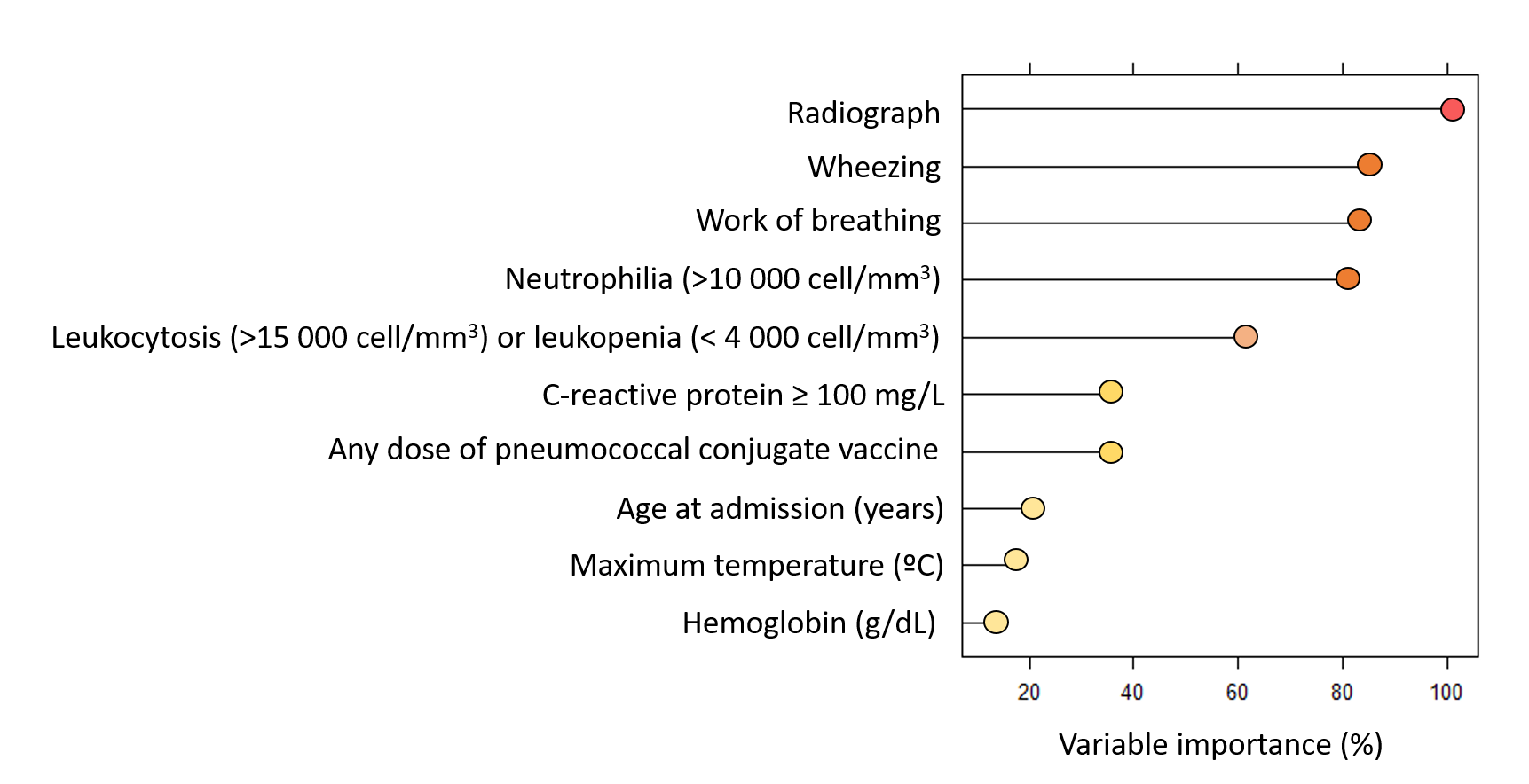 